GovernorsPlease take a copy and read for vitalinformation about our school governing body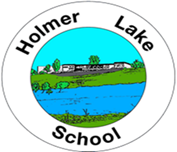 Who we are and what we do: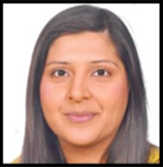 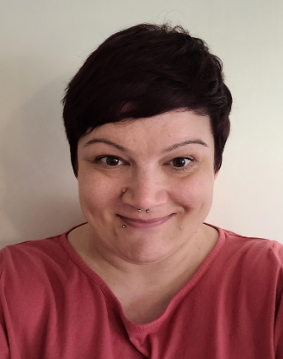 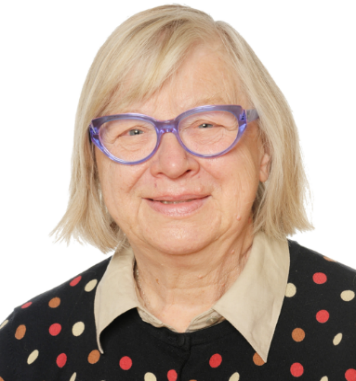 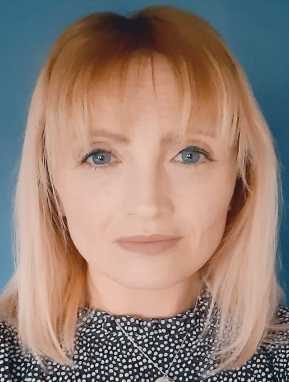 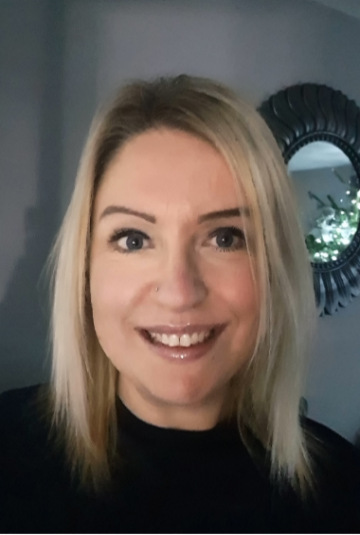 Holmer Lake GovernorsHolmer Lake Governors work together as a team to support and guide the head and staff to maintain the high standard of education we all want for our wonderful children. Individually we bring different and important skills to the group.Together we aim to make sure there are high aspirations for all our children, so that they can achieve the best possible outcome. We represent parents/carers, the staff, local authority, and the wider community.We believe that the skills that we bring from our life and work experiences add to our ability to be a constructive, strategic, and challenging friend and mentor to the Holmer Lake family. We aim to ensure that Holmer Lake is a safe, inclusive, happy, and productive space for everyone.We are all proud to form part of the leadership team of our school.We are helped in our mission to guide Holmer Lake to be the best school possible by listening to the views of pupils, parents, carers, and staff. These are the opinions that help us monitor our progress. They are an important factor when used with other relevant data to inform future planning and ensure an even more productive learning environment for our children. As a Governing Body we welcome and encourage any exchange of constructive ideas and opinions about Holmer Lake which would lead to improvement in learning outcomes and future success.If you wish to discuss anything with a member of the Governing Body, please contact the office and they will forward your request. 